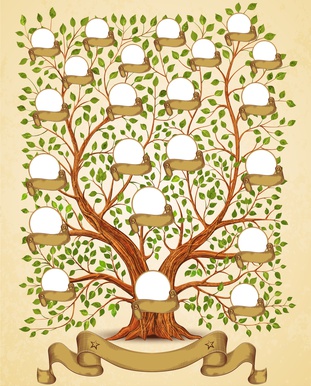 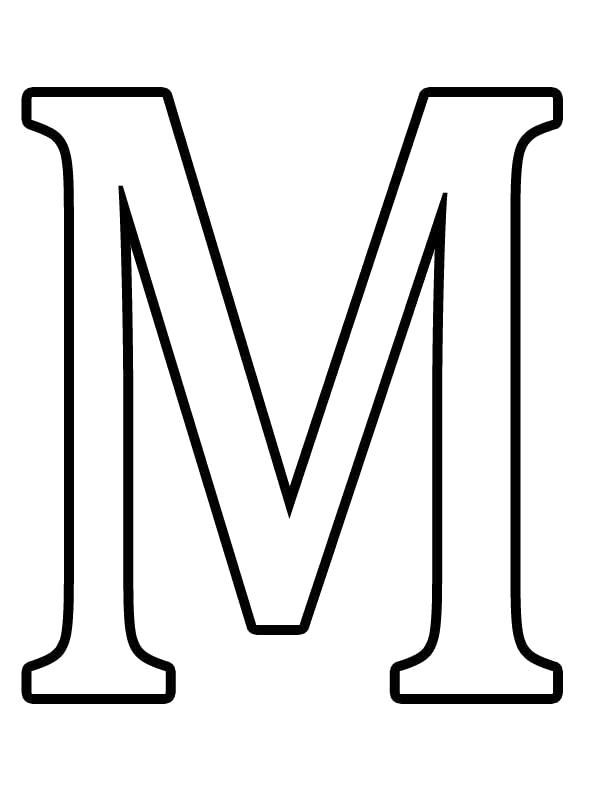 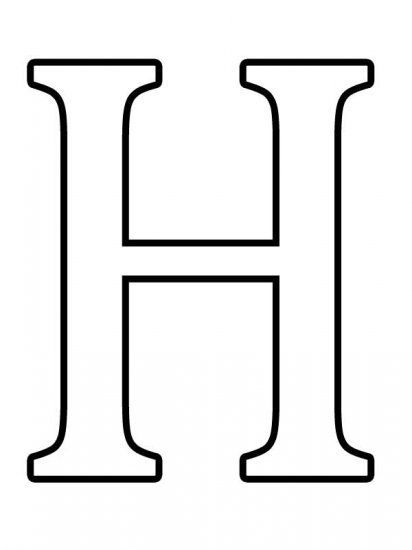 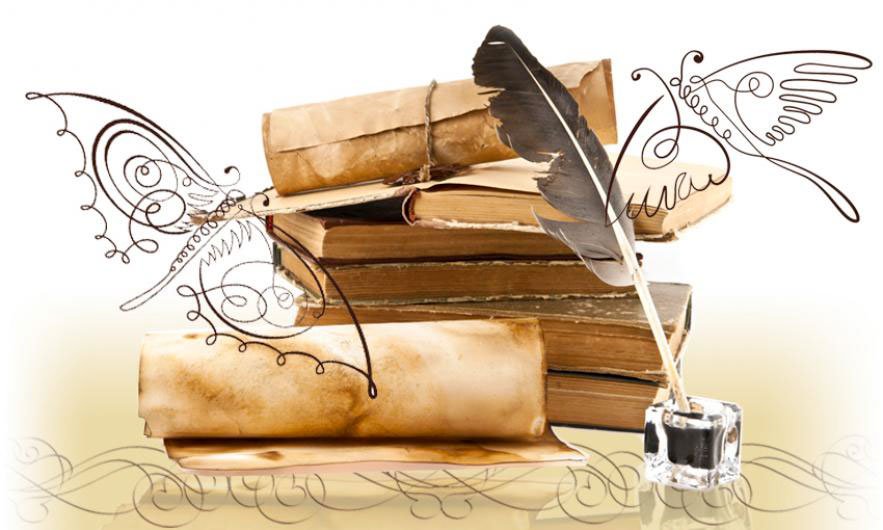 	МАЗАЛЁЎ –  гэта вельмі  працавіты чалавек.  Магчыма і іншае  паходжанне гэтага прозвішча.  Слова “мазоль”   значыць  “бяльмо на воку”. Магчыма, такая  асаблівасць была ўласціва першаму носьбіту прозвішча.  Ад асновы “мазоль” – утвораны і некаторыя іншыя беларускія прозвішчы: Мазоль, Мазалькоў, Мазалеўскі, Мазаляка.	МАКАСЬ – асабістае імя,  якое з’яўляецца размаўляльным варыянтам царкоўнага імя Макар (ў перакладзе з грэч. “блажэнны, шчаслівы”)	МАЛАШЭНКА – прозвішча Малашэнка утворана ад царкоўнага мужчынскага імя Малахій, што ў перакладзе са старажытнаяўрэйскага – “пасланік Божы”. Гэта імя некалі мела шэраг размаўляльных форм: Малафей, Малахей, Малаха, Малаш, Малаша і іншыя. Імя Малаша і лягло ў аснову прозвішча Малашэнка. Заснавальнік роду Малашэнка быў чалавекам з простага саслоўя. Прозвішча Малашэнка утварылась пры дапамозе суфікса –енка. Першапачаткова ён меў значэнні: “маленькі”, “малады чалавек”, “сын”. Таму Малашэнка  літаральна разумелася як «сын Малашы». Пазней старажытны суфікс -енка страціў сваё прамое значэнне і захаваўся толькі ў якасці фамільнага.	МАЛІНІН, МАЛІНОЎСКІ – у аснове прозвішча Маліноўскі рэдкае асабістае імя Маліна (з лат. “маліна”-“ябланевая”), вядомае па пісьменным  крыніцам зXV ст: Маліна, селянін  (Ноўгарад, 1948г.)  Пры дапамозе розных  суфіксаў  ад  імя  якога  ўтворана прозвішча Малінін.	МАРЗАЛЮК – празванне Морзаль. Морзаль па дзеянню беларускага дыялектнага  дзеяслова “морзаць” – “шмыгаць носам”.  Марзалюк – нашчадак  Морзаля.	МАРОЗАЎ –нашчадак чалавека па прозвішчу Мароз. У старажытнасці, у дахрысціянскі перыяд, гэта было даволі распаўсюджанае імя ваўсходніх славян. Ім наракалі дзіця, народжанае ў моцныя марозы.  	МАРТЫНЕНКА – аснову прозвішча Мартыненка складаеасабістаеімя Мартын (з лацінскагаМарс – “бог войны”). Адгэтага жімяўтвораныпрозвішчы Мартынаў, Мартыновіч, Мартынюк, Мартынец, Мартынкевіч, Мартынчык, Мартынюк, Мартынчук, Марціновіч, Марціненка, Марціненак, Марцінкоў, Марцінкевіч, Марцінчык.	МАСКАЛЕЎ – маскалямі некалі на Беларусі называлі жыхароў Маскоўскай дзяржавы, а таксама салдатаў.	МАТВЕЕЎ –  у перакладзе з старажытнаяўрэйскага “дар Бога Яхве”.  У католікаў яно мае  форму Мацей. Імя  літаральна абрасло варыянтамі: Матвей, Мацвей, Мацей,Мацяс і інш.  На іх аснове  і ўзнікла зашмат прозвішчаў.	МАХІТКА – асабістае імя,  утворанае ад імя Мах  або Махат, якія з’яўляюцца разгаворнымі формамі царкоўных імен Эпімах  (ў перакладзе з грэч. “ нядрэнны для нападзення, для заваёўвання”).	МІРОНАЎ  – у перакладзе з грэчаскага – “плаксівы”. Міронаў – нашчадак Мірона. Ад гэтага імя  створан  цэлы шэраг  прозвішчаў беларусаў:   Мірончык, Міранчук, Мірановіч, Міраненка.	МЯДЗВЕДЗЕЎ, МЯДЗВЕДЗЬ – даволі  распаўсюджаныя прозвішчы ў беларусаў. І гэта не звычайна. У нашых далёкіх продкаў мядзведзь быў свяшчэнай жывёлай, служыў людзям  татэмам. У дахрысціянскім імяслове было асабістае імя Мядзведзь.  Давая гэтае імя дзіцяці, бацькі  спадзяваліся, што грозная і моцная жывёла абараніць яго ад злых духаў і хвароб.  Як шмат і  іншых  язычніцкіх імён, было  выціснута ў разрад другіх імён-мянушак і ў гэтай  функцыі ўвайшло ў састаў прозвішч. У некаторых  выпадках матывам для мянушкі паслужыла ўласцівая чалавеку мядзвезжая непаваротлівасць, касалапасць.  Мядзведзеў – нашчадак Мядзведзя. 	НАВУМЕНКА –нашчадак чалавека  якога імя Навум (ў перакладзе з старажытнаяўрэйскага –“суцяшальны”).  Суфіксы  -чык, -авец, -енка, -авіч азначаюць  блізкія сувязі: Наумчык, Навумавіч, Навумавец.  	НЕСЦЯРУК – асновай прозвішча  паслужыла  асабістае  імя Несцер – размаўляльны варыянт царкоўнага імя Нестар (ад грэч. імя старэйшага ўдзельніка Траянскай вайны). Несцярук – нашчадак Несцера.	НОВІКАЎ – у аснове прозвішча слова “новік”. У старажытнасці новікам (новакам) называлі чалавека, які сяліўся  “на нові”, што значыць: на лясной высекі, зямлі новай, неўзаранай,  а таксама чалавек новы, нетутэйшы,  апынуўшыйся ў чужым сяле сярод старажылаў.	НЯТЫЛЬКА – прозвішча гэткае сустракаецца зрэдку. Дзе-нідзе карыстаюцца словам атылы, што значыць гладкі, тоўсты, сыты. А вось чалавека, які не таўсцее, не гладчэе,увесь час, як кажуць  у адной меры,  адной вагі, называюць нятылы, нятылька. Адсюль і прозвішча такое.